Characteristics of learning (How am I learning?)Observation and assessmentWhich aspects of the areas of learning does this provide evidence towards? NameObserverDate:Time / durationDOB / age (in months)Observation or photograph (What am I doing?)PSED:CL:PD:L:M:UW:EAD:Playing and exploring‘Engagement’Active learning‘Motivation’Creating and thinking critically‘Thinking’Showing curiosityExploringUsing sensesEngaged / focusedShowing particular interestsRisk taking  New activity / challengeSelf-belief Imaginative / role play Joining in / team workMotivatedEnthusiastic / excitedMaking choicesPerseveringAttentive / focusedConfident / I can attitudeSelf-satisfaction / prideEnergetic AchievingThinking of ideasProblem solving / logicalAdapting / changingPredicting / estimatingOrdering / sequencingDescribingPlanning Evaluating CollaboratingNext steps: Possible lines of development (PLODs) or interest shown:Date added to planning:Childminder comments / outcome:Did I enjoy this? What did I say?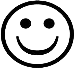 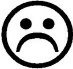 